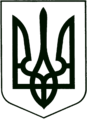 УКРАЇНА
        МОГИЛІВ-ПОДІЛЬСЬКА МІСЬКА РАДА
   ВІННИЦЬКОЇ ОБЛАСТІВИКОНАВЧИЙ КОМІТЕТ РІШЕННЯ №360        Від 25.10.2016р.                                                     м. Могилів – ПодільськийПро зміну місця розміщення зовнішньої рекламиКеруючись ст. 30 Закону України «Про місцеве самоврядування в Україні», рішенням 11 сесії Могилів-Подільської міської ради 6 скликання від 04.10.2011 р. № 283 «Про порядок розміщення об’єктів зовнішньої реклами в м. Могилеві-Подільському», враховуючи лист-згоду ТОВ «Довіра Аутдор», -                                     виконком міської ради ВИРІШИВ:	1. Надати дозвіл на зміну місця розміщення зовнішньої реклами ТОВ «Довіра Аутдор», що розташована згідно дозволу від 01 серпня 2007 року № 5, на вулицю Полтавську біля будинку № 88 в м. Могилеві-Подільському.2. Об’єкт зовнішньої реклами розташувати згідно з затвердженими міською радою Правилами та листом погодження.3.Управлінню містобудування та архітектури міської ради(Дунський Ю.С.) забезпечити внесення змін до дозволу та договору із заявником на користування місцем, що знаходиться у комунальній власності, для розташування спеціальних конструкцій носіїв реклами.4. Контроль за виконанням даного рішення покласти на секретаря міської ради, в.о. першого заступника міського голови Гоцуляка М.В..Міський голова	П. Бровко